Part 2: Crossword PuzzleStep 1: Use the word bank to help you fill in the clues. Step 2: Use the clues to complete the crossword puzzle!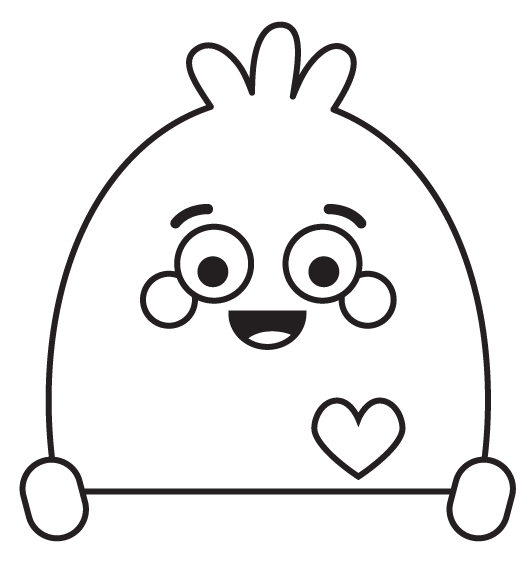 Part 1: DirectionsUse the sentence stems and emojis to help you come up with five tips for practicing active listening at school. 💡Tips for Active Listening👂Emoji 😃When I am using a device, I can show that I am actively listening by…When I am using a device, I can show that I am actively listening by…When I see someone speaking or trying to get my attention, I should…When my teacher is giving instructions I should…If I don't understand what someone said, I should…✏️ Word Bank ✏️✏️ Word Bank ✏️✏️ Word Bank ✏️DistractionFeelingsListenRespect ToneAcrossAcrossAcrossAcrossDownDownDownDown1.Ais anything that makes3.When you, you give your fullyou lose focus on what you need to do.you lose focus on what you need to do.you lose focus on what you need to do.attention to someone who is talking.attention to someone who is talking.attention to someone who is talking.2.Yourof voice can4.Showingis when you act in acommunicate whether you are happy, angry, communicate whether you are happy, angry, communicate whether you are happy, angry, way that shows you care for others.way that shows you care for others.way that shows you care for others.or sad.or sad.or sad.5.Our actions can impact other people's Our actions can impact other people's Our actions can impact other people's .4. 5.     3. 1.  2.